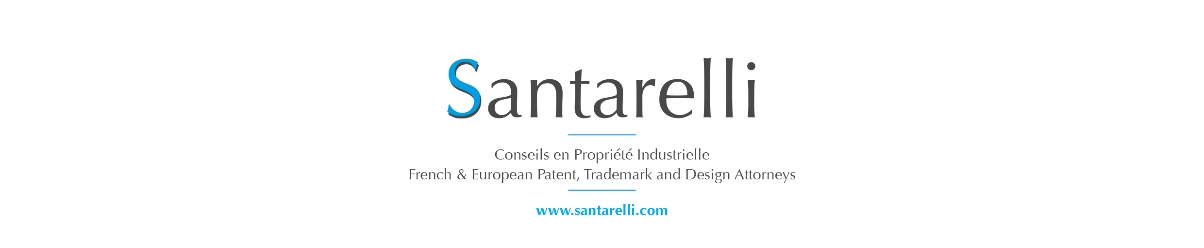  a le plaisir de vous adresser une invitation au petit-déjeuner débat organisé le 21 mai 2019 par le cabinet LEYTON, en collaboration avec SANTARELLI, autour de la réforme du financement de la propriété industrielle : regards croisés publics-privés sur les enjeux et nouvelles opportunités.Monsieur Ghislain de Trémiolles, associé chez Santarelli, conseil en propriété industrielle et mandataire près de l’office européen des brevets, interviendra aux côtés de Monsieur Matthieu Landon, Chef du bureau de l’innovation et de la propriété industrielle de la Direction Générale des Entreprises du Ministère de l’Economie et des Finances, et de Madame Nina Dlouha, responsable du développement du pôle management et financement de l’innovation chez Leyton, pour présenter des impacts de la loi de finances sur la propriété industrielle.En espérant avoir le plaisir de vous voir lors de cette manifestation.